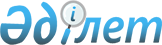 "Қазақстан Республикасы Үкіметінің заң жобалау жұмыстарының 2012 жылға арналған жоспары туралы" Қазақстан Республикасы Үкіметінің 2011 жылғы 30 желтоқсандағы № 1680 қаулысына өзгеріс пен толықтыру енгізу туралыҚазақстан Республикасы Үкіметінің 2012 жылғы 5 маусымдағы № 749 Қаулысы

      Қазақстан Республикасының Үкіметі ҚАУЛЫ ЕТЕДІ:



      1. «Қазақстан Республикасы Үкіметінің заң жобалау жұмыстарының 2012 жылға арналған жоспары туралы» Қазақстан Республикасы Үкіметінің 2011 жылғы 30 желтоқсандағы № 1680 қаулысына мынадай өзгеріс пен толықтыру енгізілсін:



      көрсетілген қаулымен бекітілген Қазақстан Республикасы Үкіметінің заң жобалау жұмыстарының 2012 жылға арналған жоспарында:

      реттік нөмірі 15-жол алынып тасталсын;



      мынадай мазмұндағы реттік нөмірі 20-1-жолмен толықтырылсын:

      «                                                                 ».

      2. Осы қаулы қол қойылған күнінен бастап қолданысқа енгізіледі.      Қазақстан Республикасының

      Премьер-Министрі                                К. Мәсімов
					© 2012. Қазақстан Республикасы Әділет министрлігінің «Қазақстан Республикасының Заңнама және құқықтық ақпарат институты» ШЖҚ РМК
				20-1.«Салық және бюджетке төленетін басқа да төлемдер туралы» Қазақстан Республикасының кодексіне (Салық кодексі) арнайы экономикалық аймақтар мәселелері бойынша өзгерістер мен толықтырулар енгізу туралыИЖТММамырШілдеҚыркүйекА.П. Рау